Name ____________________________	Indian Independence & Partition ActivityPart 1:  Read the summary of Indian independence. Take notes below.Movement Toward IndependenceFreedom Brings TurmoilModern India21st Century ChallengesPakistan Copes with FreedomPart 2: Map. See the map on p. 809 of Stearns book (p. 891 of Bentley) or website. Draw lines to mark: 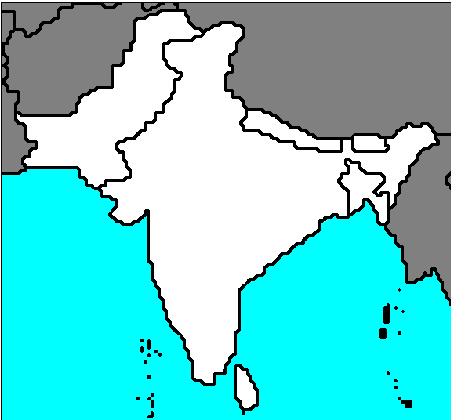       Jammu, Kashmir—color bothIn RED—draw the cease-fire line of 1949Label AND color different colors:        India, Pakistan (West), Pakistan (East)—BangladeshWhy do are the regions of Jammu and Kashmir disputed, still today?Why do you suppose they created two Pakistans in 1947 (west and east)?Explain why there are still problems and struggles between India and Pakistan. Part 3: Primary SourcesSource 1: What was the significance of Ali Jannah’s audience? How did it impact his words?Why did Jinnah support the creation of a separate state for Muslims? (what impacted his words—tie to who he is and his purpose)Source 2:What was Neru’s purpose was in writing a book about India at this time?What were two reasons he opposed the creation of a separate state for Muslims? Part 4: TimelineCut out the boxes. Glue them in order below.Indian Independence SummaryMovement Toward IndependenceThe British had ruled India for almost two centuries. Indian resistance to Britain, intensified in 1939, when Britain committed India’s armed forces to World War II without first consulting the colony’s elected representatives. The move left Indian nationalists stunned and humiliated. Indian leader Mohandas Gandhi launched a nonviolent campaign of noncooperation with the British. Officials imprisoned numerous nationalists for this action. In 1942, the British tried to gain the support of the nationalists by promising governmental changes after the war. But the offer did not include Indian independence.As they intensified their struggle against the British, Indians also struggled with each other. India has long been home to two main religious groups. In the 1940s, India had approximately 350 million Hindus and about 100 million Muslims. The Indian National Congress, or the Congress Party, was India’s national political party. Most members of the Congress Party were Hindus, but the party at times had many Muslim members.In competition with the Congress Party was the Muslim League, an organization founded in 1906 in India to protect Muslim interests. Members of the league felt that the mainly Hindu Congress Party looked out primarily for Hindu interests. The leader of the Muslim League, Muhammad Ali Jinnah, insisted that all Muslims resign from the Congress Party. The Muslim League stated that it would never accept Indian independence if it meant rule by the Hindu-dominated Congress Party. Jinnah stated, “The only thing the Muslim has in common with the Hindu is his slavery to the British.”Freedom Brings TurmoilWhen World War II ended, Britain found itself faced with enormous war debts. As a result, British leaders began to rethink the expense of maintaining and governing distant colonies. With India continuing to push for independence, the stage was set for the British to hand over power. However, a key problem emerged: Who should receive the power—Hindus or Muslims?Muslims resisted attempts to include them in an Indian government dominated by Hindus. Rioting between the two groups broke out in several Indian cities. In August 1946, four days of clashes in Calcutta left more than 5,000 people dead and more than 15,000 hurt. British officials soon became convinced that partition, an idea first proposed by India’s Muslims, would be the only way to ensure a safe and secure region. Partition was the term given to the division of India into separate Hindu and Muslim nations. The northwest and eastern regions of India, where most Muslims lived, would become the new nation of Pakistan.The British House of Commons passed an act on July 16, 1947, that granted two nations, India and Pakistan, independence in one month’s time. In that short period, more than 500 independent native princes had to decide which nation they would join. The administration of the courts, the military, the railways, and the police—the whole of the civil service—had to be divided down to the last paper clip. Most difficult of all, millions of Indian citizens—Hindus, Muslims, and Sikhs—had to decide where to go.During the summer of 1947, 10 million people were on the move in the Indian subcontinent. As people scrambled to relocate, violence among the different religious groups erupted. Muslims killed Sikhs who were moving into India. Hindus and Sikhs killed Muslims who were headed into Pakistan. In all, an estimated 1 million died. “What is there to celebrate?” Gandhi mourned. “I see nothing but rivers of blood.” Gandhi personally went to the Indian capital of Delhi to plead for fair treatment of Muslim refugees. While there, he himself became a victim of the nation’s violence. A Hindu extremist who thought Gandhi too protective of Muslims shot and killed him on January 30, 1948.As if partition itself didn’t result in enough bloodshed between India’s Muslims and Hindus, the two groups quickly squared off over the small region of Kashmir. Kashmir lay at the northern point of India next to Pakistan. Although its ruler was Hindu, Kashmir had a majority Muslim population. Shortly after independence, India and Pakistan began battling each other for control of the region. The fighting continued until the United Nations arranged a cease-fire in 1949. The cease-fire left a third of Kashmir under Pakistani control and the rest under Indian control. The two countries continue to fight over the region today.Modern IndiaWith the granting of its independence on August 15, 1947, India became the world’s largest democracy. Jawaharlal Nehru, the independent nation’s first prime minister, served as India’s leader for its first 17 years of independence. He had been one of Gandhi’s most devoted followers. Educated in Britain, Nehru won popularity among all groups in India. He emphasized democracy, unity, and economic modernization. Nehru used his leadership to move India forward. He led other newly independent nations of the world in forming an alliance of countries that were neutral in the Cold War conflicts between the United States and the Soviet Union. On the home front, Nehru called for a reorganization of the states by language. He also pushed for industrialization and sponsored social reforms. He tried to elevate the status of lower castes, and help women gain rights promised by the constitution.Nehru died in 1964. His death left the Congress Party with no leader strong enough to hold together the many political factions that had emerged with India’s independence. Then, in 1966, Nehru’s daughter, Indira Gandhi, was chosen prime minister. After a short spell out of office, she was reelected in 1980. Although she ruled capably, Gandhi faced many challenges, including the growing threat from Sikh extremists who themselves wanted an independent state. The Golden Temple at Amritsar stood as the religious center for the Sikhs. From there, Sikh nationalists ventured out to attack symbols of Indian authority. In June 1984, Indian army troops overran the Golden Temple. They killed about 500 Sikhs and destroyed sacred property. In retaliation, Sikh bodyguards assigned to Indira Gandhi gunned her down.This violent act set off another murderous frenzy, causing the deaths of thousands of Sikhs. In the wake of the murder of Indira Gandhi, her son, Rajiv (rah•JEEV) Gandhi, took over as prime minister. His party, however, lost its power in 1989 because of accusations of widespread corruption. In 1991, while campaigning again for prime minister near the town of Madras, Rajiv was killed by a bomb. Members of a group opposed to his policies claimed responsibility.Twenty-First Century Challenges Since winning election as prime minister in 1998, Atal Bihari Vajpayee, leader of the Hindu nationalist party, has ruled over a vibrant but often unstable nation. He faces challenges brought on by an increasing population that is expected to push India past China as the world’s most populous nation by 2035. In addition, the country is racked with social inequality and constantly threatened by religious strife.Even more troubling are India’s tense relations with its neighbor Pakistan, and the fact that both have become nuclear powers. In 1974, India exploded a “peaceful” nuclear device. For the next 24 years, the nation quietly worked on building up its nuclear capability. In 1998, Indian officials conducted five underground nuclear tests. Meanwhile, the Pakistanis had been building their own nuclear program. Shortly after India conducted its nuclear tests, Pakistan demonstrated that it, too, had nuclear weapons. The presence of these weapons in the hands of such bitter enemies and neighbors has become a matter of great international concern, especially in light of their continuing struggle over Kashmir. In 2002, the two nations came close to war over Kashmir. However, in 2003 a peace process began to ease tension.Pakistan Copes with FreedomThe history of Pakistan since independence has been no less turbulent than that of India. Pakistan actually began as two separate and divided states, East Pakistan and West Pakistan. East Pakistan lay to the east of India, West Pakistan to the northwest. These regions were separated by more than 1,000 miles of Indian territory. In culture, language, history, geography, economics, and ethnic background, the two regions were very different. Only the Islamic religion united them. From the beginning, the two regions of Pakistan experienced strained relations. While East Pakistan had the larger population, it was often ignored by West Pakistan, home to the central government. In 1970, a giant cyclone and tidal wave struck East Pakistan and killed an estimated 266,000 residents. While international aid poured into Pakistan, the government in West Pakistan did not quickly transfer that aid to East Pakistan. Demonstrations broke out in East Pakistan, and protesters called for an end to all ties with West Pakistan.On March 26, 1971, East Pakistan declared itself an independent nation called Bangladesh. A civil war followed between Bangladesh and Pakistan. Eventually, Indian forces stepped in and sided with Bangladesh. Pakistan forces surrendered. More than 1 million people died in the war. Pakistan lost about one-seventh of its area and about one-half of its population to Bangladesh. Muhammad Ali Jinnah, the first governor-general of Pakistan, died shortly after independence. This left the nation without strong leadership, and Pakistan went through a series of military coups, the first in 1958. Ali Bhutto took control of the country following the civil war. A military coup in 1977 led by General Zia removed Bhutto, who was later executed for crimes allegedly committed while in office.After Zia’s death, Bhutto’s daughter, Benazir Bhutto, was twice elected prime minister. After months of disorder, she was removed from office in 1996. Nawaz Sharif became prime minister after the 1997 elections. In 1999, army leaders led by General Pervez Musharraf ousted Sharif in yet another coup and imposed military rule over Pakistan. After the September 11 attacks on the United States, Musharraf became a key American ally. By 2007, however, he faced growing political opposition at home. Beck, Roger B. World History: Patterns of Interaction. Evanston, IL: McDougal Littell, 2015. Primary Sources:Source 1:Source 2: Timeline: Cut these pieces and glue them in the correct order on the back of your sheet. 123456789101112131415161718192021222324Start Here! British civil servant A.O. Hume began to speak out against British rule in India. His ideas lead to the founding of this organization in 1885. Bangladesh Additionally, India and Pakistan have clashed over this territory and these issues since 1948 and 1974 respectively. Congress Indira Gandhi ruled as PM on and off from 1966 until the religious unrest between these groups in 1984 that led to her assassination by her bodyguards. “Quit India” In this year the nations of India and Pakistan were created, ending the British Raj. Mohandas K. Gandhi In 1909, Gandhi wrote the Hind Swaraj, his landmark work that discussed nonviolent cooperation, as a means to end British colonial rule.Hindu, Islam, Sikh Despite the war with Pakistan over Kashmir, the period between 1947 and 1964 is known by this name because of major social and economic reforms made by Indian PM Nehru.Religion The division between Hindus and Muslims within the INC resulted in the emergence of this organization that promoted the interests of Muslim Indians.Jawaharlal Nehru In 1930, Gandhi organized a satyagraha against this British tax that included a 240 mile march and the arrest of nearly 90,000 supporters.Capitalism Rajiv Gandhi’s reign as PM was plagued by this, causing the deaths of more than 600 Muslims and 300 Hindus. The real reason for instability? Economic insecurity. Satyagraha Hind Swaraj promoted the idea of non-violence, or this Hindu/Sikh/Buddhist/Jain idea.Indira Gandhi Indira Gandhi presided over a period that included this major agricultural event.Repressive measures/martial law Rajiv Gandhi, Indira’s son, followed this theory of economics, which led to the strengthening and expansion of the Indian economy.Age of Nehru Nehru was succeeded by his daughter as Prime Minister.1947 Thousands of people from these religions were massacred between 1947 and 1948 because of the partition. In 1948, Gandhi himself was assassinated by a radical Hindu nationalist.Hinduism & Sikhism Tensions between Hindu India and Muslim Pakistan resulted in the latter’s separation into Pakistan and this country in 1971.British salt tax During WWII, the INC launches this campaign which results in Gandhi’s arrest and detention during the war.Green Revolution Corruption and economic stagnation plagued India; in an attempt to further reform, Gandhi left her father’s party and formed this party. Her son and grandson would later be members of the same.Kashmir & Nuclear Weapons Despite Jinnah’s desire for a secular democracy in Pakistan, his successor, Ali Khan, was assassinated and the country has been controlled by leaders like the Governor-Generals and the Bhutto family who rely on this to rule.Indian National Congress The Indian National Congress initially represented all citizens of India. In 1881, however, the British began to classify Indians by this.Mohammad Ali Jinnah At the conclusion of WWI, Indians believed that they would receive independence, not dominion status. This resulted in this massacre in 1919.Muslim League This man, born 11 years after the British Raj began, would later lead the INC and become an influential proponent of non-violence.Amritsar Massacre In 1929, shortly before Gandhi’s most famous satyagraha, this future Indian Prime Minister was appointed as the head of the INC.Ahimsa As Gandhi worked for the INC, this leader of the Muslim League won support from both the League and the INC for the Lucknow Pact.Religious Violence The End